Publicity Images for Evans 360º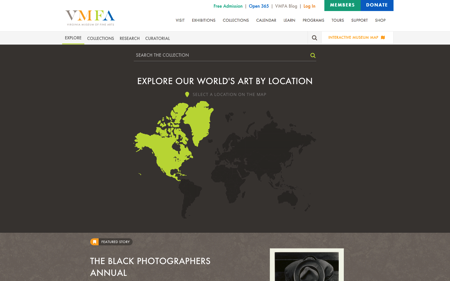 Collections Search Landing PageCollections Search Landing Page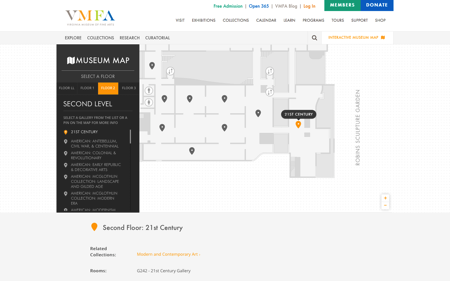 Interactive Museum MapInteractive Museum Map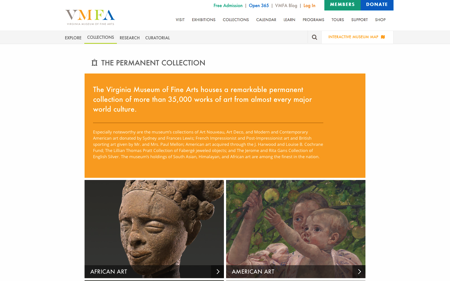 The Permanent Collection Introduction PageThe Permanent Collection Introduction Page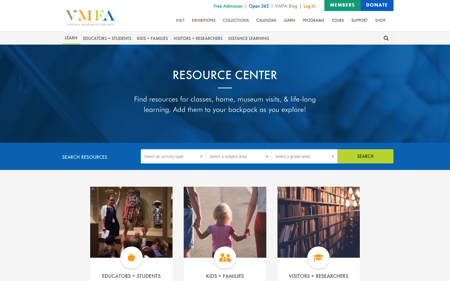 Learn Portal Resource Center Landing PageLearn Portal Resource Center Landing Page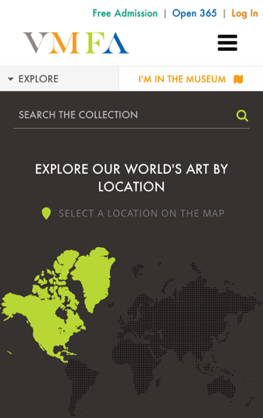 Mobile Collections Search Landing Page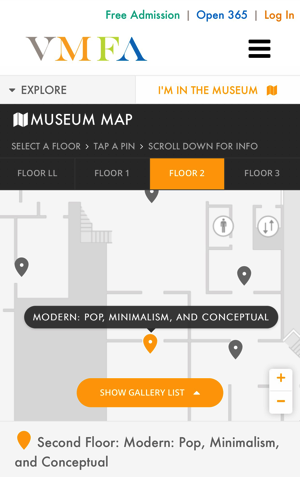 Mobile Interactive Museum MapMobile Interactive Museum Map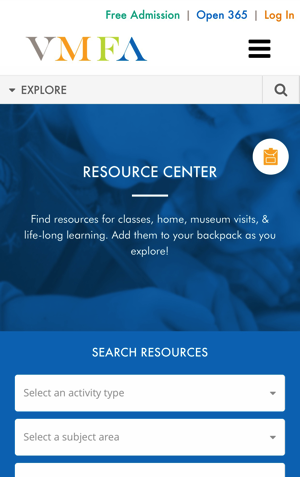 Mobile Resource Center Landing Page